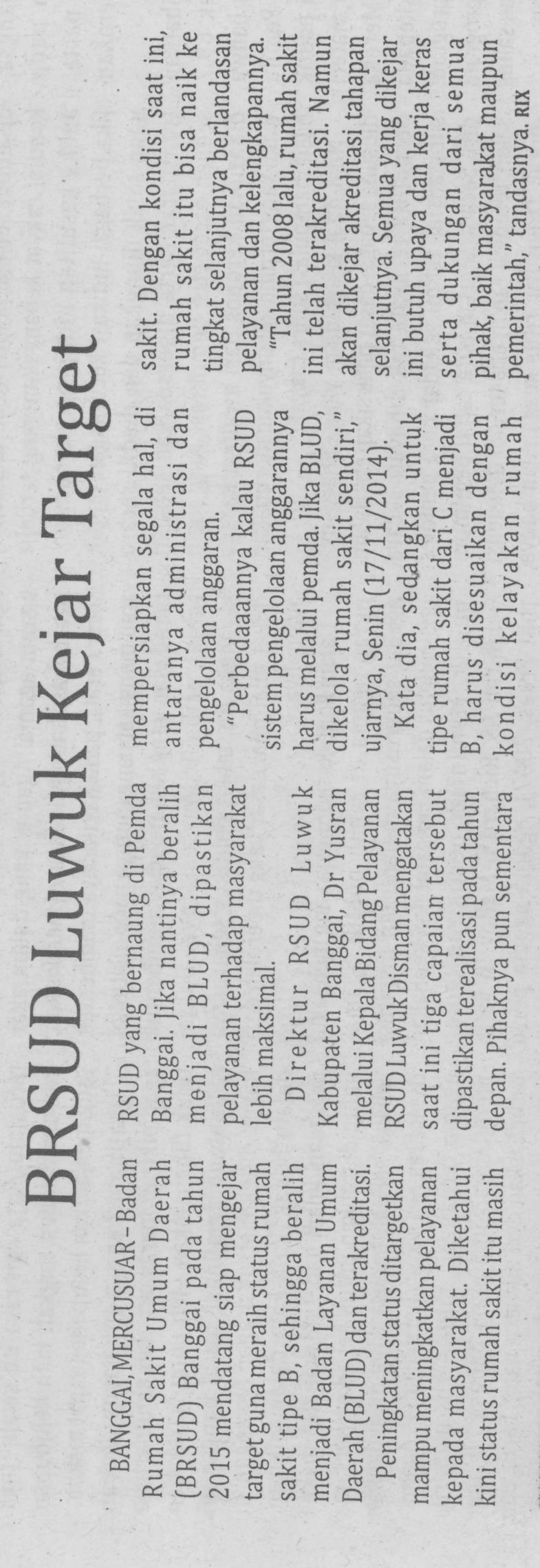 Harian    :MercusuarKasubaudSulteng IIHari, tanggal:Selasa, 18 November 2014KasubaudSulteng IIKeterangan:KasubaudSulteng IIEntitas:BanggaiKasubaudSulteng II